Проблема оценки качества образования является в настоящее время одной из самых актуальных для всей системы образования Российской Федерации. Общая черта системных изменений в системе образования как на федеральном так и на региональном, уровне – нацеленность на обеспечение качества образования, совершенствование системы оценки качества и его соответствие сегодняшним требованиям общества.Качество образовательного процесса на уровне школы синтезируется из следующих качеств: качество образовательной программы; качество потенциала научно-педагогического состава, задействованного в образовательном процессе; качество потенциала обучающихся; качество средств образовательного процесса (материально-технической, лабораторно-экспериментальной базы, учебно-методического  обеспечения, учебных аудиторий, транслируемых знаний и др.); качество образовательных технологий; качество управления образовательными системами и процессами (управленческих технологий в образовании).План проведения семинара:9: 20 Вступительное словоГагкаева Г.Б. - заведующая кафедрой управления образованием СОРИПКРО9:30 Русский язык. «Согласные звуки [п], [п,], буквы П, п. Профессии родителей»,      1 “А” класс каб.4 Смирнова А.Г. – учитель начальных классов  9:30 Интегрированный урок математики и окружающего мира «Закрепление пройденного. Числа от 1 до 10». «На что похожа наша планета?»,                     1 “Б” класс каб.2 Кайтмазова М.В. – учитель начальных классов   9:30 Русский язык. «Правописание слов с удвоенными согласными»,                      3 “Е” класс каб.13              Пруцкова О.П. – учитель начальных классов   9:30 Русский язык. «Подготовка к ОГЭ. Сжатое изложение»., 9 “Б” класс каб.8 Туаллагова С.Е. – учитель русского языка9:30 Физика. «Кинематика и динамика – основы механики», 9 “В” класс каб.27                       Гутнова З.А. – учитель физики9:30 Обществознание. «Политическая деятельность», 10 “А” класс каб.33                        Камбердиева И.В. – учитель истории и обществознания9:30 Биология. «Молекулярные основы наследственности. Решение задач»,                    10 ”В” класс каб.7 Майрамукаева Ж.Б. – учитель биологияи 10:25 Математика. «Применение производной»,        11 “ Б” класс каб.26 Кудзоева С.В. – учитель математики10:25 Интегрированный урок химии и физики. «Электролитические способы получения веществ», 11”В” класс  каб.28                      Мельситова Т.В. – учитель химии                     Кузьменко Е.В. – учитель физики10:25  Интегрированный урок родного языка. (владеющая и невладеющая группы)«Цы уыдзæн нæ фидæн, нæ фæстаг?» Хетæгкаты Къоста «Ракæс».,    9 ”Б” класс каб.22                      Габуева Н.Т. – учитель родного языка                     Битарова С.Ш. – учитель родного языка10:25  Русский язык. «В знании – сила!» (подготовка к ВПР), 5 «Б» класс  каб.19                                       Голуб В.В. – учитель русского языка10:25 Физическая культура. Мастер класс. «Баскетбольное ГТО», секция по баскетболу спортзал                        Мередов М.А. – учитель физической культуры10:25 Математика. Мастер класс. «Делимость» (подготовка к математической олимпиаде), каб.32                        Гуссаова Р.С. – учитель математики11.15   Кофе-брейк11.45  Повышение качества образования посредством эффективного управления современным образовательным учреждениемЦуциева Т.Н. – директор МБОУ СОМШ № 44 им. В.Кудзоева12.00 Круглый стол. Обсуждение открытых уроков 13.30 Закрытие семинара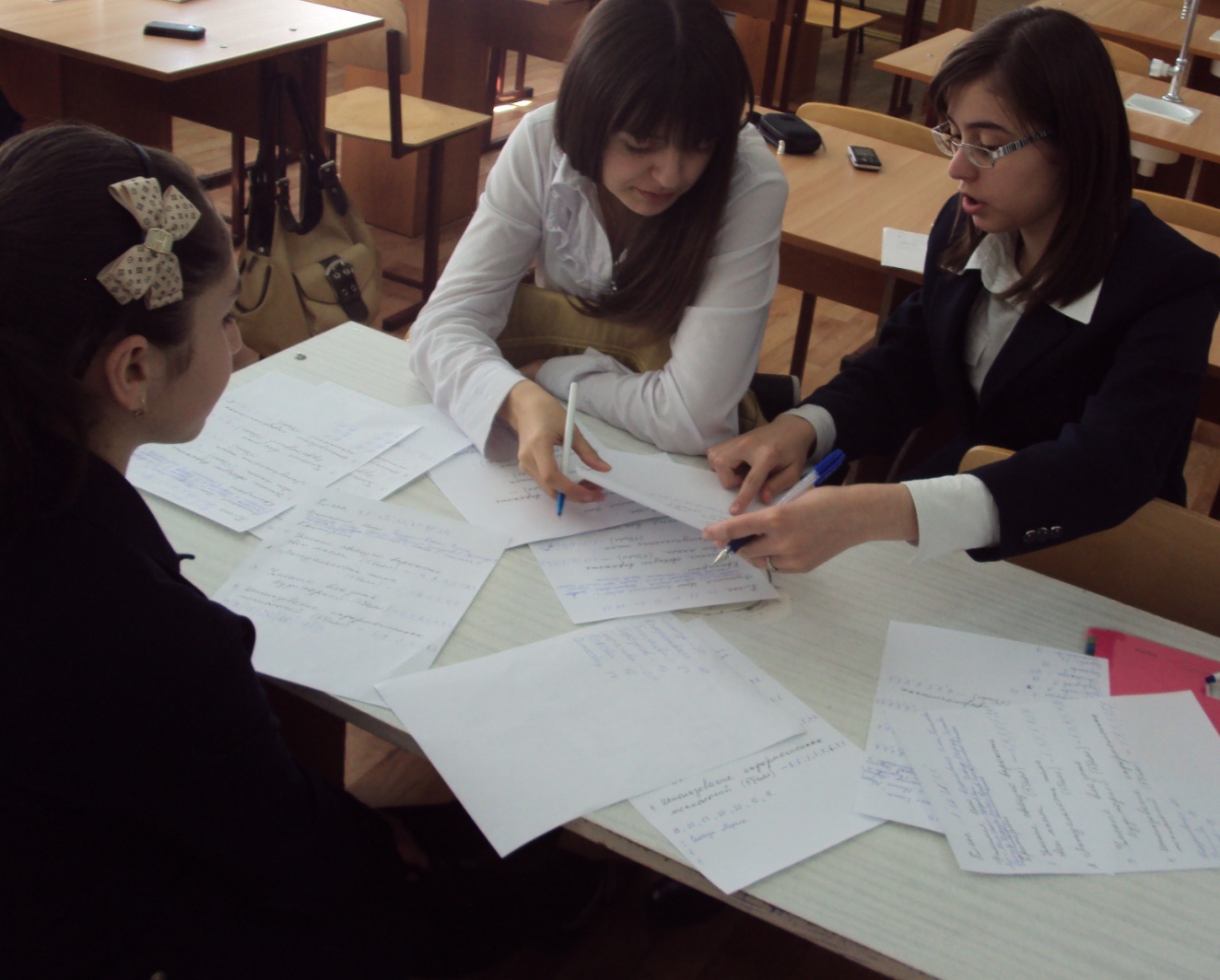 